14.05.2020     Решение заданий ОГЭ.  Задание 16.1) Посмотрите  видеоролик перейдя по ссылке:https://www.youtube.com/watch?time_continue=915&v=MkgoTD_uCV4&feature=emb_logo             2) Решить задачи:   ( решение короткое, обязательно с записью ответа)                  1) В выпуклом четырехугольнике ABCD , ,  . Найдите угол A. Ответ дайте в градусах.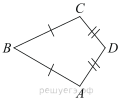 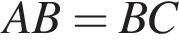 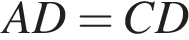 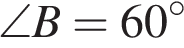 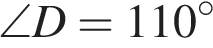 2) Углы выпуклого четырехугольника относятся как 1:2:3:4. Найдите меньший угол. Ответ дайте в градусах.3) Два угла вписанного в окружность четырехугольника равны 82° и 58°. Найдите больший из оставшихся углов. Ответ дайте в градусах.4) Один угол параллелограмма в два раза больше другого. Найдите меньший угол. Ответ дайте в градусах.5)Найдите величину острого угла параллелограмма ABCD, если биссектриса угла A образует со стороной BC угол, равный 15°. Ответ дайте в градусах.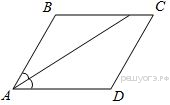 